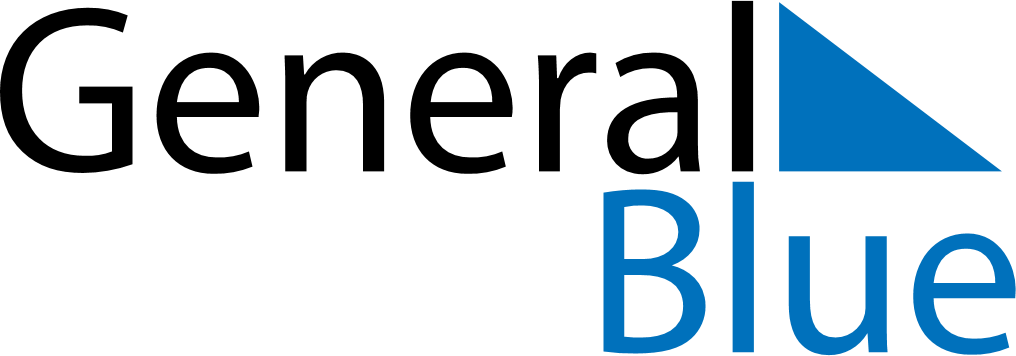 Weekly CalendarJuly 7, 2019 - July 13, 2019Weekly CalendarJuly 7, 2019 - July 13, 2019AMPMSundayJul 07MondayJul 08TuesdayJul 09WednesdayJul 10ThursdayJul 11FridayJul 12SaturdayJul 13